	MOIZ.371134@2freemail.com 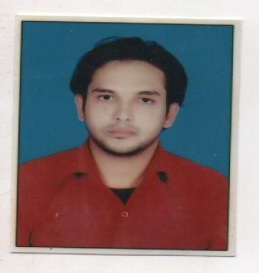 RESUMEMOIZ CAREER OBJECTIVE         To learn and function effectively in an organization and seek a position to utilize my skills and abilities that offers professional growth while being resourceful, innovative and flexible.STRENGTHSGood communication, motivational and leadership skills.Positive attitude and Target oriented.Confident and quick learner.Hard working.ACADEMIC PROFILEB.Sc (PCM): Chatrapati Shahu Ji Maharaj University.Intermediate: MNR Junior College.SSC: Kama Reddy High School.EXPERIENCECustomer Relation Officer having experience of 2 years in Hinduja Global Solutions.Pre-process Trainer having experience of 1 year in Hinduja Global Solutions.Coordinator having experience of 2 year in Rabsa Utility Solution Pvt Ltd.Supervisor  having experience of 6 months in J.H web Solution.SOFTWARE SKILLSProgramming Languages: COperating systems          : MS Windows 98, XPPackages                         :MS-Office Web designingLEISURE INTERESTListening MusicSurfing netSportsPERSONAL INFORMATIONGENDER		:	MaleDATE OF BIRTH	         : 	10 April,1985RELIGION			: 	MuslimMARITAL STATUS		:	SingleNATIONALITY  	            : 	IndianLANGUAGES KNOWN	:	English, Hindi, Urdu & TeluguDECLARATION        I do hereby declare that the particulars of information and facts stated here in above are true, correct and complete to the best of my knowledge.